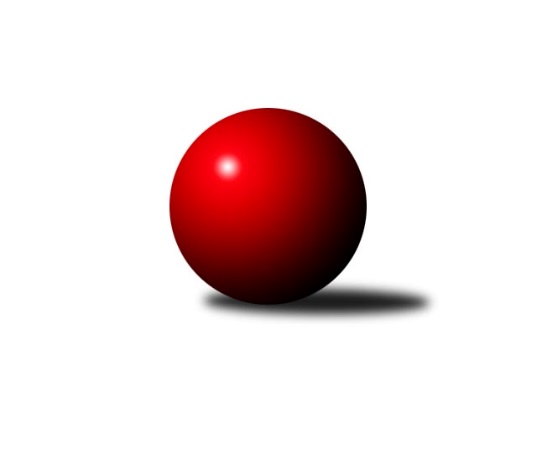 Č.6Ročník 2019/2020	14.11.2019Nejlepšího výkonu v tomto kole: 1740 dosáhlo družstvo: TJ Horní Benešov ˝E˝Meziokresní přebor-Bruntál, Opava 2019/2020Výsledky 6. kolaSouhrnný přehled výsledků:TJ Sokol Chvalíkovice ˝B˝	- KS Moravský Beroun B	10:0	1650:1430		11.11.TJ Kovohutě Břidličná ˝B˝	- TJ Jiskra Rýmařov ˝C˝	4:6	1494:1520		11.11.KK Minerva Opava ˝B˝	- KK Minerva Opava ˝C˝	10:0	1677:1602		11.11.TJ Horní Benešov ˝E˝	- RSSK OSIR Raciborz	8:2	1740:1631		11.11.TJ Kovohutě Břidličná ˝C˝	- TJ Opava ˝C˝	6:4	1463:1404		12.11.TJ Jiskra Rýmařov ˝C˝	- TJ Opava ˝C˝	8:2	1560:1544		14.11.Tabulka družstev:	1.	TJ Horní Benešov ˝E˝	6	5	0	1	46 : 14 	 	 1634	10	2.	TJ Jiskra Rýmařov ˝C˝	6	5	0	1	40 : 20 	 	 1600	10	3.	RSSK OSIR Raciborz	6	4	0	2	40 : 20 	 	 1591	8	4.	TJ Sokol Chvalíkovice ˝B˝	6	4	0	2	34 : 26 	 	 1494	8	5.	KK Minerva Opava ˝B˝	6	3	0	3	34 : 26 	 	 1539	6	6.	KS Moravský Beroun B	6	3	0	3	24 : 36 	 	 1502	6	7.	TJ Kovohutě Břidličná ˝B˝	6	2	0	4	22 : 38 	 	 1538	4	8.	TJ Kovohutě Břidličná ˝C˝	6	2	0	4	20 : 40 	 	 1542	4	9.	TJ Opava ˝C˝	6	1	0	5	22 : 38 	 	 1439	2	10.	KK Minerva Opava ˝C˝	6	1	0	5	18 : 42 	 	 1363	2Podrobné výsledky kola:	 TJ Sokol Chvalíkovice ˝B˝	1650	10:0	1430	KS Moravský Beroun B	Daniel Beinhauer	 	 201 	 208 		409 	 2:0 	 331 	 	163 	 168		Ivana Hajznerová	David Beinhauer	 	 212 	 233 		445 	 2:0 	 378 	 	187 	 191		Miroslav Zálešák	Marek Hrbáč	 	 183 	 202 		385 	 2:0 	 356 	 	153 	 203		Hana Zálešáková	Denis Vítek	 	 190 	 221 		411 	 2:0 	 365 	 	188 	 177		Miroslav Janalíkrozhodčí: Nejlepší výkon utkání: 445 - David Beinhauer	 TJ Kovohutě Břidličná ˝B˝	1494	4:6	1520	TJ Jiskra Rýmařov ˝C˝	Anna Dosedělová	 	 181 	 191 		372 	 0:2 	 382 	 	179 	 203		Pavel Švan	Luděk Häusler	 	 158 	 169 		327 	 0:2 	 399 	 	208 	 191		Pavel Přikryl	Jaroslav Zelinka	 	 185 	 210 		395 	 2:0 	 362 	 	193 	 169		Stanislav Lichnovský	Leoš Řepka	 	 209 	 191 		400 	 2:0 	 377 	 	213 	 164		Miroslav Langerrozhodčí: Nejlepší výkon utkání: 400 - Leoš Řepka	 KK Minerva Opava ˝B˝	1677	10:0	1602	KK Minerva Opava ˝C˝	Karel Kratochvíl	 	 211 	 205 		416 	 2:0 	 400 	 	218 	 182		Gabriela Beinhauerová	Josef Plšek *1	 	 218 	 223 		441 	 2:0 	 427 	 	217 	 210		Zuzana Šafránková	Renáta Smijová	 	 217 	 211 		428 	 2:0 	 385 	 	208 	 177		Matěj Pavlík	Tomáš Král	 	 197 	 195 		392 	 2:0 	 390 	 	212 	 178		Stanislav Troják *2rozhodčí: střídání: *1 od 51. hodu Karel Vágner, *2 od 51. hodu Jaroslav PelikánNejlepší výkon utkání: 441 - Josef Plšek	 TJ Horní Benešov ˝E˝	1740	8:2	1631	RSSK OSIR Raciborz	Roman Swaczyna	 	 204 	 213 		417 	 0:2 	 426 	 	201 	 225		Artur Tokarski	Daniel Duškevič	 	 250 	 215 		465 	 2:0 	 400 	 	165 	 235		Jerzy Kwasny	Petr Dankovič	 	 209 	 195 		404 	 2:0 	 392 	 	198 	 194		Mariusz Gierczak	Zdeněk Janák	 	 237 	 217 		454 	 2:0 	 413 	 	224 	 189		Krzysztof Wróblewskirozhodčí: Nejlepší výkon utkání: 465 - Daniel Duškevič	 TJ Kovohutě Břidličná ˝C˝	1463	6:4	1404	TJ Opava ˝C˝	Miroslav Smékal	 	 157 	 171 		328 	 0:2 	 367 	 	194 	 173		Roman Škrobánek	Ladislav Stárek	 	 184 	 197 		381 	 2:0 	 315 	 	161 	 154		Jolana Rybová	Pavel Veselka	 	 184 	 180 		364 	 2:0 	 331 	 	183 	 148		Pavel Jašek	Jiří Procházka	 	 200 	 190 		390 	 0:2 	 391 	 	196 	 195		Vladimír Kozákrozhodčí: Nejlepší výkon utkání: 391 - Vladimír Kozák	 TJ Jiskra Rýmařov ˝C˝	1560	8:2	1544	TJ Opava ˝C˝	Pavel Švan	 	 198 	 214 		412 	 0:2 	 451 	 	224 	 227		Vladislav Kobelár	Miroslav Langer	 	 184 	 183 		367 	 2:0 	 346 	 	166 	 180		Petr Bracek	Pavel Přikryl	 	 192 	 215 		407 	 2:0 	 375 	 	180 	 195		Jolana Rybová	Luděk Bambušek	 	 163 	 211 		374 	 2:0 	 372 	 	200 	 172		Vladimír Kozákrozhodčí: Nejlepší výkon utkání: 451 - Vladislav KobelárPořadí jednotlivců:	jméno hráče	družstvo	celkem	plné	dorážka	chyby	poměr kuž.	Maximum	1.	Jiří Procházka 	TJ Kovohutě Břidličná ˝C˝	428.92	295.1	133.8	6.6	4/4	(488)	2.	Zdeněk Janák 	TJ Horní Benešov ˝E˝	427.56	286.0	141.6	4.2	3/3	(454)	3.	Petr Dankovič 	TJ Horní Benešov ˝E˝	421.83	295.2	126.7	8.0	2/3	(433)	4.	Mariusz Gierczak 	RSSK OSIR Raciborz	412.67	285.3	127.4	6.4	4/4	(448)	5.	Mária Machalová 	KS Moravský Beroun B	408.67	287.0	121.7	9.8	3/4	(437)	6.	Krzysztof Wróblewski 	RSSK OSIR Raciborz	408.13	280.9	127.3	7.3	4/4	(433)	7.	Daniel Duškevič 	TJ Horní Benešov ˝E˝	408.00	279.7	128.3	9.5	3/3	(465)	8.	Pavel Přikryl 	TJ Jiskra Rýmařov ˝C˝	407.75	285.5	122.3	7.9	4/4	(423)	9.	Jaroslav Zelinka 	TJ Kovohutě Břidličná ˝B˝	407.50	281.8	125.8	6.5	4/4	(435)	10.	Stanislav Lichnovský 	TJ Jiskra Rýmařov ˝C˝	407.50	286.6	120.9	10.1	4/4	(475)	11.	Anna Dosedělová 	TJ Kovohutě Břidličná ˝B˝	404.38	281.6	122.8	10.0	4/4	(425)	12.	Pavel Švan 	TJ Jiskra Rýmařov ˝C˝	403.88	281.0	122.9	7.0	4/4	(452)	13.	Vladislav Kobelár 	TJ Opava ˝C˝	403.50	277.5	126.0	8.6	4/5	(451)	14.	Artur Tokarski 	RSSK OSIR Raciborz	403.22	275.2	128.0	7.1	3/4	(426)	15.	Karel Kratochvíl 	KK Minerva Opava ˝B˝	398.17	278.0	120.2	6.7	3/3	(431)	16.	Zdeněk Štohanzl 	KK Minerva Opava ˝B˝	398.00	279.0	119.0	9.0	2/3	(427)	17.	Denis Vítek 	TJ Sokol Chvalíkovice ˝B˝	397.58	269.9	127.7	8.3	3/3	(425)	18.	Miroslav Langer 	TJ Jiskra Rýmařov ˝C˝	393.38	280.0	113.4	11.1	4/4	(442)	19.	Roman Swaczyna 	TJ Horní Benešov ˝E˝	392.75	279.8	112.9	9.7	3/3	(436)	20.	Miroslav Zálešák 	KS Moravský Beroun B	392.17	278.3	113.8	7.3	3/4	(401)	21.	Gabriela Beinhauerová 	KK Minerva Opava ˝C˝	388.83	274.3	114.5	9.5	4/4	(433)	22.	Daniel Herold 	KS Moravský Beroun B	388.83	275.5	113.3	11.7	3/4	(411)	23.	Miroslav Petřek  st.	TJ Horní Benešov ˝E˝	388.00	282.5	105.5	14.5	2/3	(388)	24.	Pavel Veselka 	TJ Kovohutě Břidličná ˝C˝	386.58	273.4	113.2	11.2	4/4	(419)	25.	Dalibor Krejčiřík 	TJ Sokol Chvalíkovice ˝B˝	385.33	283.2	102.2	12.5	3/3	(436)	26.	Daniel Beinhauer 	TJ Sokol Chvalíkovice ˝B˝	383.00	270.7	112.3	9.0	3/3	(409)	27.	Josef Plšek 	KK Minerva Opava ˝B˝	380.22	269.9	110.3	9.0	3/3	(415)	28.	Renáta Smijová 	KK Minerva Opava ˝B˝	378.33	263.5	114.8	7.7	2/3	(428)	29.	Ladislav Stárek 	TJ Kovohutě Břidličná ˝C˝	369.50	275.0	94.5	12.0	4/4	(381)	30.	Josef Kočař 	TJ Kovohutě Břidličná ˝B˝	367.88	273.3	94.6	12.4	4/4	(401)	31.	Karel Vágner 	KK Minerva Opava ˝B˝	367.67	271.7	96.0	7.0	3/3	(377)	32.	Miroslav Smékal 	TJ Kovohutě Břidličná ˝C˝	365.00	259.1	105.9	10.4	4/4	(394)	33.	Roman Škrobánek 	TJ Opava ˝C˝	351.25	258.8	92.5	16.0	4/5	(372)	34.	Ivana Hajznerová 	KS Moravský Beroun B	349.33	267.0	82.3	22.3	3/4	(362)	35.	Matěj Pavlík 	KK Minerva Opava ˝C˝	345.22	256.1	89.1	17.4	3/4	(402)	36.	Jolana Rybová 	TJ Opava ˝C˝	343.50	255.4	88.1	15.4	5/5	(375)	37.	Petr Bracek 	TJ Opava ˝C˝	343.25	252.0	91.3	13.3	4/5	(359)	38.	Hana Zálešáková 	KS Moravský Beroun B	334.67	257.0	77.7	23.0	3/4	(356)	39.	Luděk Häusler 	TJ Kovohutě Břidličná ˝B˝	328.67	236.0	92.7	16.3	3/4	(341)	40.	Marek Hrbáč 	TJ Sokol Chvalíkovice ˝B˝	325.33	230.9	94.4	16.8	3/3	(385)	41.	Stanislav Troják 	KK Minerva Opava ˝C˝	306.00	233.3	72.7	24.7	3/4	(356)	42.	Jaroslav Pelikán 	KK Minerva Opava ˝C˝	272.00	210.7	61.3	26.3	3/4	(300)		David Beinhauer 	TJ Sokol Chvalíkovice ˝B˝	434.00	290.5	143.5	4.0	1/3	(445)		Tomáš Král 	KK Minerva Opava ˝B˝	423.67	290.7	133.0	5.7	1/3	(441)		Cesary Koczorski 	RSSK OSIR Raciborz	412.00	308.0	104.0	14.0	1/4	(412)		Slawomir Holynski 	RSSK OSIR Raciborz	401.50	286.0	115.5	8.5	2/4	(426)		Jerzy Kwasny 	RSSK OSIR Raciborz	401.00	281.0	120.0	11.5	2/4	(403)		Leoš Řepka 	TJ Kovohutě Břidličná ˝B˝	399.67	282.0	117.7	5.5	2/4	(404)		Jiří Machala 	KS Moravský Beroun B	390.00	289.0	101.0	12.8	2/4	(426)		Miroslav Janalík 	KS Moravský Beroun B	384.50	271.8	112.8	10.5	2/4	(412)		Vladimír Kozák 	TJ Opava ˝C˝	381.50	273.5	108.0	10.5	2/5	(391)		Zuzana Šafránková 	KK Minerva Opava ˝C˝	380.00	273.2	106.8	9.0	2/4	(430)		Luděk Bambušek 	TJ Jiskra Rýmařov ˝C˝	374.00	260.0	114.0	5.0	1/4	(374)		Ivo Mrhal 	TJ Kovohutě Břidličná ˝C˝	368.00	247.0	121.0	9.0	1/4	(368)		Ryszard Grygiel 	RSSK OSIR Raciborz	368.00	261.0	107.0	8.0	1/4	(368)		Pavel Jašek 	TJ Opava ˝C˝	335.00	238.5	96.5	14.5	2/5	(339)		Jan Hroch 	TJ Kovohutě Břidličná ˝C˝	273.00	221.0	52.0	28.0	1/4	(273)Sportovně technické informace:Starty náhradníků:registrační číslo	jméno a příjmení 	datum startu 	družstvo	číslo startu
Hráči dopsaní na soupisku:registrační číslo	jméno a příjmení 	datum startu 	družstvo	Program dalšího kola:7. kolo18.11.2019	po	17:00	TJ Jiskra Rýmařov ˝C˝ - KK Minerva Opava ˝B˝	18.11.2019	po	17:00	KS Moravský Beroun B - TJ Kovohutě Břidličná ˝C˝	18.11.2019	po	17:00	TJ Opava ˝C˝ - TJ Kovohutě Břidličná ˝B˝	18.11.2019	po	18:00	KK Minerva Opava ˝C˝ - TJ Horní Benešov ˝E˝	18.11.2019	po	18:00	RSSK OSIR Raciborz - TJ Sokol Chvalíkovice ˝B˝	Nejlepší šestka kola - absolutněNejlepší šestka kola - absolutněNejlepší šestka kola - absolutněNejlepší šestka kola - absolutněNejlepší šestka kola - dle průměru kuželenNejlepší šestka kola - dle průměru kuželenNejlepší šestka kola - dle průměru kuželenNejlepší šestka kola - dle průměru kuželenNejlepší šestka kola - dle průměru kuželenPočetJménoNázev týmuVýkonPočetJménoNázev týmuPrůměr (%)Výkon3xDaniel DuškevičHor.Beneš.E4652xDavid BeinhauerChvalíkov. B116.094454xZdeněk JanákHor.Beneš.E4542xDaniel DuškevičHor.Beneš.E115.674652xDavid BeinhauerChvalíkov. B4454xZdeněk JanákHor.Beneš.E112.944542xRenáta SmijováMinerva B4282xLeoš ŘepkaBřidličná B108.364001xZuzana ŠafránkováMinerva C4271xPavel PřikrylRýmařov C108.083991xArtur TokarskiRaciborz4261xRenáta SmijováMinerva B107.23428